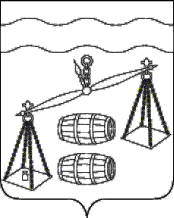 СЕЛЬСКОЕ ПОСЕЛЕНИЕ«ДЕРЕВНЯ  ГЛАЗКОВО»Калужская областьСЕЛЬСКАЯ   ДУМАР Е Ш Е Н И ЕО       порядке       определения      платы за использование  земельных  участков, находящихся в собственности сельского поселения   «Деревня     Глазково»,   для    возведения        гражданами      гаражей, являющихся некапитальными сооружениямиВ соответствии с подпунктом 3 пункта 2 статьи 39.36-1 Земельного кодекса Российской Федерации, Федеральным законом от 06 октября 2003 года № 131-ФЗ «Об общих принципах организации местного самоуправления в Российской Федерации», руководствуясь Уставом СП «Деревня  Глазково», Сельская Дума СП «Деревня  Глазково» Р Е Ш И Л А:Установить, что размер платы за использование земельных участков, находящихся в собственности сельского поселения «Деревня  Глазково», для возведения гражданами гаражей, являющихся некапитальными сооружениями, определяется в размере земельного налога, рассчитанного в отношении такого земельного участка пропорционально площади, занимаемой гаражом.Настоящее Решение вступает в силу после его официального обнародования.Контроль за исполнением настоящего Решения возложить на администрацию СП «Деревня  Глазково».Главасельского поселения«Деревня  Глазково»                                                           А.А.Степкинот  29.10.2021г.                             № 76 